En interaktiv danseutstilling på Ullensaker museumI 2021 kommer vandreutstillingen Dans med oss til Ullensaker museum. Vandreutstillingen er et av resultatene av Museene danser, et formidlingsprosjekt hos Norsk senter for folkemusikk og folkedans i Trondheim. Målsetningen bak prosjektet har vært å formidle dans på nye måter på norske og nordiske museum, og finne inkluderende metoder for danseformidling til et deltakende publikum.Utstillingen presenterer glimt fra dansens historie i Norge og har fokus på sosialdans i de forskjelligste former, alt fra strekkbuksepolka fra Norge til passinho fra Brasil. Gjennom ulike installasjoner, foto og film inviteres publikum til å danse seg gjennom utstillingen!I tillegg til å vise ulike danseformer og stilarter fra Norge og verden, skal utstillingen også viser fram den lokale dansen - slik det danses i dag og har blitt danset i Ullensaker tidligere. Variert lokal dans skal presenteres gjennom foto, film, gjenstander og tekst, og vi vil også gjerne at det skal danses i Ullensaker museums lokaler. For å gjøre alt dette trenger vi hjelp fra lokale dansegrupper og lokalt dansemiljø. Vil du og din gruppe bidra til utstillingen med film, foto, fakta eller annet, eller ønsker dere å samarbeide med oss om et arrangement? Ta kontakt med Ullensaker museum! Med vennlig hilsenInvitasjon til dansegrupper i Ullensaker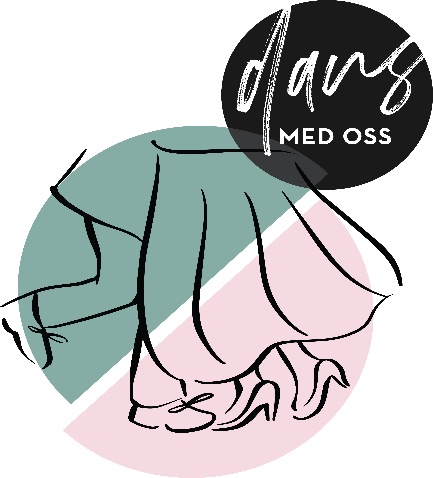 